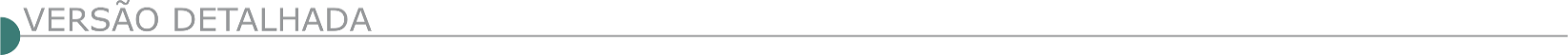 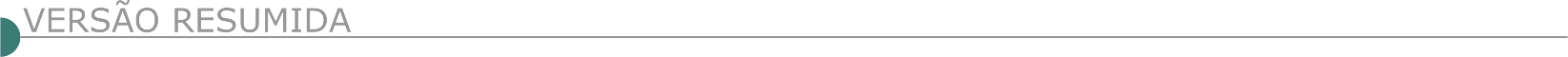 ESTADO DE MINAS GERAISALVARENGA PREFEITURA MUNICIPAL AVISOS DE LICITAÇÃO PROC. LICITATÓRIO 030/2021 – TOMADA DE PREÇOS 002/2021Objeto: seleção empresa para prestação de serviços, obra civil de Reforma e Ampliação de unidades de escolas municipais rurais, localizadas na comunidade Vista Alegre, nos córregos de Sobreiro e Pinhanos, do Tenente e do Mutuca, mediante utilização de recursos próprios, de conformidade com os respectivos planos de trabalhos anexos, quais sejam pranchas técnicas, cronogramas de execução e planilhas, execução variando de 1 a 4 meses cada. Abertura dos envelopes: 07/07/2021, às 9:00 horas. Local: Sala de Licitações, Prefeitura Municipal de Alvarenga, na Rua Silvério Marcelino, 47 – CEP 35.249-000. Edital disponível no site www.alvarenga.mg.gov.br,  ou no mesmo endereço, de segunda a sexta-feira, das 08:00 às 12:00 e de 14:00 às 16:00 horas. Informações pelo tel.: (33) 3328-1193.PROC. LICITATÓRIO 032/2021 – TOMADA DE PREÇOS 003/2021.Objeto: seleção empresa para prestação de serviços, obra civil de calçamento nas ruas José Ricardo de Oliveira e Aspazia Mendes Martins no bairro Alvorada (Alvarenga), inclusos os serviços de terraplanagem, sinalização para pedestres e instalação de meio-fio e passeios, mediante utilização de recursos federais via CAIXA e contrapartida recursos próprios, de conformidade com os respectivos planos de trabalhos anexos, quais sejam pranchas técnicas, cronogramas de execução e planilhas materiais e serviços, execução 4 meses. Abertura dos envelopes: 08/07/2021, às 9:00 horas. Local: Sala de Licitações, Prefeitura Municipal de Alvarenga, na Rua Silvério Marcelino, 47 – CEP 35.249-000.PREFEITURA MUNICIPAL DE ANTÔNIO CARLOS AVISO DE ADIAMENTO CONCORRÊNCIA Nº 1/2021 Em razão de alterações na planilha de composição de custos, o Fundo Municipal de Saúde, torna público que fará realizar, Processo nº 016/2021 - Concorrência nº 001/2021 -Objeto: Contratação de empresa de engenharia para execução de continuidade das obras de unidade UBS no distrito de Dr. Sá Fortes, conforme edital e anexos. Forma de julgamento: menor preço global. Nova data de abertura: dia 19/07/2021, às 08h30min. O edital estará disponível no site www.municipioantoniocarlos.mg.gov.br e também pelo endereço eletrônico licitacao@municipioantoniocarlos.mg.gov.br.0020Os anexos estarão disponíveis apenas pelo e-mail. Ricardo José - Presidente CPL.AUGUSTO DE LIMA PREFEITURA MUNICIPAL - AVISO DE LICITAÇÃO - TOMADA DE PREÇOS Nº002/2021 O Município de Augusto de Lima/MG, torna público que fará realizar TOMADA DE PREÇOS Nº002/2021, Contratação de empresa para Execução de Obra de ampliação, Reforma e Adequação ao Protocolo Covid-19, da Escola Municipal Chapeuzinho Vermelho. Tipo: Menor Preço: Data de entrega dos envelopes de Proposta e Documentação: 06/07/2021 até às 13:00 h. Informações e edital poderão ser obtidos na Prefeitura Municipal, na Av. Cel Pedro Pedras, 220, Centro. E-Mail licitacaoaugustodelimamg@yahoo.com. AVISO DE LICITAÇÃO - TOMADA DE PREÇOS Nº 003/2021 O Município de Augusto de Lima/MG, torna público que fará realizar TOMADA DE PREÇOS Nº003/2021, Contratação de empresa para Execução de Obra de ampliação, Reforma e Adequação ao Protocolo Covid-19, da Escola Municipal Profª Laura Martins. Tipo: Menor Preço: Data de entrega dos envelopes de Proposta e Documentação: 06/07/2021 até às 16:00 h. Informações e edital poderão ser obtidos na Prefeitura Municipal, na Av. Cel Pedro Pedras, 220, Centro. E-Mail licitacaoaugustodelimamg@yahoo.com.CAMPO BELO PREFEITURA MUNICIPAL - TOMADA DE PREÇOS 004/2021 EDITAL DE PUBLICAÇÃO PREFEITURA MUNICIPAL DE CAMPO BELO/MG. Objeto: Contratação de empresa para prestação de serviços de mão de obra com fornecimento de materiais para Pavimentação de acesso a orla no Município de Campo Belo/MG - 2ª etapa, conforme Contrato de Repasse nº 902305/2020/MTUR/CAIXA. Abertura: 08/07/2021 às 13:00 horas. Mais informações: Rua Tiradentes, n.º 491, Centro. Tel.: (035) 3831- 7914. E-mail: licitacao@campobelo.mg.gov.br. TOMADA DE PREÇOS 005/2021 ]Edital de Publicação Prefeitura Municipal de Campo Belo/MG. Objeto: Contratação de empresa para prestação de serviços de mão de obra com fornecimento de materiais para Estruturação de rede de serviços do Sistema Único de Assistência Social (SUAS) - construção de unidade de acolhimento, conforme Contrato de Repasse nº887681/2019/MCIDADANIA/CAIXA. Abertura: 09/07/2021 às 13:00 horas. Mais informações: Rua Tiradentes, n.º 491, Centro. Tel.: (035) 3831-7914. E-mail: licitacao@campobelo.mg.gov.br. PREFEITURA DE CAPITÃO ENÉAS COMISSÃO DE LICITAÇÃO PREFEITURA MUNICIPAL DE CAPITÃO ENÉAS/MG. PROCESSO LICITATÓRIO Nº 048/2021, TOMADA DE PREÇO Nº 006/2021.A Prefeitura Municipal de Capitão Enéas/MG, Torna Público o Processo Licitatório nº 048/2021, Tomada de Preço nº 006/2021, cujo o objeto é: ” Contratação de empresa especializada para execução de obras de reforma do prédio da escola infantil Proinfância no Município de Capitão Enéas/MG". Credenciamento dia: 06/07/2021, ás 09:00 horas – Presidente da comissão: Marianne Marques Gonçalves Tel. (38)3235-1001, e-mail: licitacaocapitaoeneas@gmail.com ou https://capitaoeneas.mg.gov.br/. CORONEL PACHECO PREFEITURA MUNICIPAL AVISO DE LICITAÇÃO. PROCESSO N° 050/2021, TOMADA DE PREÇO Nº 01/2021. Objeto: Contratação de empresa especializada para prestação de serviços de engenharia visando o fornecimento de materiais e mão de obra para construção de Muro de Contenção no Município de Coronel Pacheco, nos termos do edital e seus anexos. Entrega de Envelopes e Sessão Pública dia 06/07/2021 com início às 13:00 horas. Informações pelo Tel.: (032) 3258-1131 e e-mail: licitacao@coronelpacheco.mg.gov.br. DOURADOQUARA PREFEITURA MUNICIPAL TOMADA DE PREÇO Nº 002/2021. Fará realizar às 08h30min do dia 13 de julho de 2021, em sua sede na Av. Antônio Davi Ramos 340, Centro, licitação na modalidade Tomada de Preço, tipo menor preço por empreitada global, visando à contratação de empresa especializada para realização de recapeamento asfáltico em Ruas da Cidade de Douradoquara/MG, conforme projetos. Edital completo e maiores informações poderão ser obtidos na sede da Prefeitura ou pelo e-mail licitacaodouradoquara@gmail.com.PREFEITURA MUNICIPAL DE EXTREMA AVISO DE LICITAÇÃO CONCORRÊNCIA PÚBLICA Nº 9/2021 PROCESSO LICITATÓRIO Nº 191/2021 - CONCORRÊNCIA PÚBLICA Nº 009/2021O Município de Extrema, através da Comissão Permanente de Licitação, torna público que fará realizar às 09:00 horas do dia 06 de agosto de 2021, em sua sede Av. Delegado Waldemar Gomes Pinto, 1624, Bairro da Ponte Nova, a habilitação para o Processo Licitatório nº 000191/2021 na modalidade Concorrência Pública nº 000009/2021, objetivando o Chamamento público para seleção de empresa do ramo da construção civil interessada na produção de habitação de interesse social no âmbito do programa casa verde e amarela ou outro que venha a substituí-lo nos mesmos moldes e critérios. Mais informações pelo endereço eletrônico.FRUTAL PREFEITURA MUNICIPAL - DEPARTAMENTO DE LICITAÇÕES TOMADA DE PREÇOS Nº 04/2021Do tipo MENOR PREÇO GLOBAL, PROCESSO LICITATÓRIO Nº 450/2021 – Contratação de empresa especializada para execução de pavimentação asfáltica e sistema de drenagem de águas pluviais na Rua Silviano Brandão, objetivando melhorias de forma articulada e sustentável, proporcionando conforto e segurança à população, nas condições estipuladas no Termo de Referência. A abertura dos envelopes será dia07 de julho de 2021 às 10:00 horas, na sala de licitações da Prefeitura Municipal de Frutal/MG, localizada à Praça Dr. França nº 100. O edital e seus anexos estão disponibilizados pelo sítio (www.frutal.mg.gov.br) e podendo ser solicitados gratuitamente pelo e-mail (licitacao@frutal.mg.gov.br) ou retirá-los no local mediante mídia removível, fornecida pelo interessado. O departamento de licitações não se responsabiliza pela recepção via e-mail. DEPARTAMENTO DE LICITAÇÃO AVISO DE LICITAÇÃO - PREGÃO PRESENCIAL 017/2021 PREFEITURA MUNICIPAL DE IBIÁ/MG – PREGÃO PRESENCIAL Nº 017/2021. Conforme Decreto n° 4.195 de 23/07/2015, instituindo o Pregão Presencial, torna público a abertura de processo licitatório na modalidade Pregão Presencial n° 017/2021 para contratação de empresa especializada para prestar serviços de capina manual, capina química, roçada manual, roçada mecanizada, raspagem de meio-fio e sarjeta e limpeza e desobstrução de bocas de lobo, com fornecimento de mão de obra de 19 funcionários, materiais, ferramentas e equipamentos necessários para fins de execução dos serviços, no Município de Ibiá-MG e seus Distritos, conforme especificações constantes do Termo de Referência, Anexo I, do edital, que será realizado no dia 01/07/2021 às 08:30 horas. Informações pelo telefone (34) 3631-5754 – A aquisição do edital será através do site www.ibia.mg.gov.br. JUATUBA PREFEITURA MUNICIPAL RETIFICAÇÃO -TOMADA DE PREÇOS Nº 01/2020 - PA 81/2020 Reforma do CRAS-FRANCELINOS, do tipo menor preço global. Os envelopes de habilitação e proposta deverão ser protocolados impreterivelmente até às 09:00 horas do dia 06/07/2021 no protocolo geral da PMJ, sendo esta mesma data e horário para credenciamento e abertura dos envelopes. O edital estará disponível no site www.juatuba.mg.gov.br. Maiores informações (31) 3535-8200/ licitação@juatuba.mg.gov.br. JURUAIA PREFEITURA MUNICIPAL AVISO DE LICITAÇÃO PRC 177/2021 TOMADA DE PREÇOS 02/2021 Objeto: constitui objeto da presente licitação a Contratação de empresa para execução de obras de recapeamento de ruas diversas no Residencial Matias Bueno, pavimentação em C.B.U.Q. da Rua Irmãos Castro, e pavimentação em C.B.U.Q. da Estrada de ligação ao Bairro Gomes partindo da LMG847, no município de Juruaia/MG, conforme resolução SEGOV 011 de 03/05/2021. Data de abertura: 06/07/2021 horário: 08:00h. Local: prédio da prefeitura municipal de Juruaia - MG, sala de licitações, Rua Ana Vitória, nº. 135 – Centro - Juruaia/MG. O inteiro teor do ato convocatório e seus anexos encontram-se à disposição dos interessados no endereço acima mencionado, no horário das 08:00h às 16:00h em dias úteis, maiores informações poderão ser obtidas através do telefone (35)3553-1211 e pelo site: www.juruaia.mg.gov.br. MARMELÓPOLIS PREFEITURA MUNICIPAL - PROCESSO LICIT. Nº 68/2021 TOMADA DE PREÇOS Nº 01/2021. Objeto: Contratação de empresa especializada para execução de calçamento em bloquete, conforme convênio SEGOV nº1491001151/2020 (Rua Projetada “A” Bairro Sertão). Data: 12/07/2021 às 14:00. RIO VERMELHO PREFEITURA MUNICIPAL PORTARIA 110/2021. ATRAVÉS DE SUA PREGOEIRA LUANA FIGUEIREDO DE ARAÚJO, NOMEADA PELA PORTARIA 110/2021, NO USO DE SUAS ATRIBUIÇÕES, TORNA PÚBLICO QUE FARÁ REALIZAR LICITAÇÃO CONFORME SEGUE: PAL Nº 075/2021 PREGÃO PRESENCIAL Nº 027/2021Objeto: Registro de preço para futura e eventual contratação de empresa para fornecimento de mão de obra especializada, para execução de pequenos reparos em imóveis, tais como ajudantes gerais, manutenção da limpeza e conservação de vias, praças, canteiros, lotes vagos, e espaços públicos em geral, em atendimento às necessidades da Secretaria Municipal de Obras, Transportes e Serviços Públicos do Município de Rio Vermelho. Tipo: Menor Preço por item. Abertura: 30/06/2021 até 14:00 hs. Melhores informações e o edital na íntegra poderão ser obtidos através do site https://riovermelho.mg.gov.br/, na Sede da Prefeitura Municipal, e também pelo e-mail: licitar@riovermelho.mg.gov.br ou tel.(33) 3436-1361.Através de sua Pregoeira Luana Figueiredo de Araújo, nomeada pela Portaria 110/2021, no uso de suas atribuições, torna público que fará realizar licitação conforme segue: PAL Nº 076/2021 Pregão Presencial Nº 028/2021, Objeto: Registro de Preços para futura e eventual aquisição de materiais diversos para compor kits natalidade, para atender as necessidades da secretaria municipal de assistência social e secretaria municipal de saúde do Município de Rio Vermelho-MG. Tipo: Menor Preço por item. Abertura: 01/07/2021 até 09:00 hs. Melhores informações e o edital na íntegra poderão ser obtidos através do site https://riovermelho.mg.gov.br/, na Sede da Prefeitura Municipal, e também pelo e-mail: licitar@riovermelho.mg.gov.br ou tel. (33) 3436-1361.PREFEITURA MUNICIPAL DE SÃO GOTARDO AVISO DE LICITAÇÃO CONCORRÊNCIA PÚBLICA Nº 3/2021 A Prefeitura Municipal de São Gotardo torna público Aviso de Licitação: Processo Licitatório Nº. Pmsg/Cpl/095/2021. Concorrência Pública Nº. 003/2021. Tipo: menor preço global. Objeto: seleção e contratação de empresa especializada para execução de obras relativas à construção do Hospital Regional de São Gotardo, em atendimento à Prefeitura Municipal de São Gotardo, em conjunto com o Ministério da Saúde. Data de abertura: 22/07/2021 - entrega dos envelopes até as 12h45min - abertura dos envelopes a partir de 13h00min, na sala do departamento de licitação. Edital completo disponível gratuitamente no site da Prefeitura Municipal De São Gotardo/Mg (www.saogotardo.mg.gov.br). Informações: tel. (34) 3671-7111/7127 ou e-mail: licitacao@saogotardo.mg.gov.br. SARDOÁ PREFEITURA MUNICIPAL - AVISO DE LICITAÇÃO – TOMADA DE PREÇOS Nº. 04/2021A Prefeitura Municipal de Sardoá/MG, comunica que abrirá o PROCESSO LICITATÓRIO Nº. 87/2021, modalidade TOMADA DE PREÇOS Nº. 04/2021, MENOR PREÇO GLOBAL, cujo objeto é a Contratação de empresa especializada para Execução da Obra de Pavimentação de Vias Urbanas Diversas, através de Contrato de Repasse nº893760/2019, celebrado entre a União Federal, por intermédio do Ministério do Desenvolvimento Regional, representada pela Caixa Econômica Federal e o município de Sardoá. A abertura será dia 07/07/2021 às 10:00 horas, na Prefeitura Municipal de Sardoá, localizada na Rua Padre Sady Rabelo, nº 121 – Centro, Sardoá. Informações tel.: (033)3296-1265, e-mail: licitacao@sardoa.mg.gov.br, com Iasmin Andrade Lunardo.PREFEITURA MUNICIPAL DE SENHORA DOS REMÉDIOS-MG. AVISO DE LICITAÇÃO PL 69/2021 TP 04/2021 Objeto: Contratação de empresa para execução de pavimentação em alvenaria poliédrica e bloquetes em diversas vias do município de Sra. dos Remédios, sendo: Morro do Dazinho, Morro do Sr. Hélio, Morro dos Camilos, Morro da Igreja da Terça, Morro do Zé Alírio, Morros da Brejaúba (Tarcísio e entrada da cidade), comunidade dos Vargas e Vargem dos Vargas e Morro da Rua do Andrezinho em atendimento à Secretaria Municipal de Obras. Abertura: 06/07/2021 às 08:00 h. Edital disponível no endereço: www.senhoradosremedios.mg.gov.br ou pelo e-mail: licitacao.sraremedios@yahoo.com.br. Tel. (32) 3343- 1145.SOBRÁLIA PREFEITURA MUNICIPAL TOMADA DE PREÇOS Nº 03/2021. O Município de Sobrália/MG, através da CPL, comunica que abrirá Processo Licitatório nº 30/2021. Modalidade: Tomada de Preços nº 03/2021, tipo: Menor Preço por Item, cujo objeto é Contratação de empresa para execução de diversas obras no Município de Sobrália/ MG, conforme Resolução SEGOV Nº 11 de 03 de maio de 2021. A abertura será no dia 05/07/2021 às 12h30min, na sede da Prefeitura Municipal de Sobrália/MG, localizada na Praça Dr. Rúsvel Raimundo da Rocha, 49 - Centro, Sobrália/MG. Informações, tel./fax: (33) 3232- 1149.UBERLÂNDIA PREFEITURA MUNICIPAL T.P 356/2021 AVISO DE LICITAÇÃO. TOMADA DE PREÇOS Nº. 356/2021. Critério De Julgamento “Menor preço Global”. Secretaria Municipal De Trânsito e Transportes - por meio da Diretoria De Compras – Fará realizar licitação supramencionada. objeto: seleção e contratação de empresa de engenharia para executar serviços de remoção, manutenção (pintura, limpeza, lixamento, reforma) e remanejamento de abrigos de ônibus metálicos instalados nos pontos de embarque e desembarque de passageiros no Sistema de Transporte Coletivo Urbano, fornecimento e instalação de bancos de concreto, e execução de calçadas nos limites dos abrigos de ponto de parada de ônibus, em Uberlândia/MG. os documentos que integram o edital serão disponibilizados no site de licitações da Prefeitura Municipal de Uberlândia, endereço eletrônico www.uberlandia.mg.gov.br. A sessão pública para entrega dos envelopes das propostas e documentação será no dia: 07/07/2021, às 13:00 horas, na Galeria ido Finotti, situada na Av. Anselmo Alves dos santos, nº 600, bairro santa Mônica, Uberlândia/MG. ESTADO DO ACRESECRETARIA DE ESTADO DE INFRAESTRUTURA E OBRAS PÚBLICAS AVISO DE LICITAÇÃO CONCORRÊNCIA Nº 1/2021- SEDUR/SEINFRA Contratação de empresa de engenharia para conclusão dos serviços remanescentes e necessários para dar funcionalidade ao objeto descrito no Termo de Compromisso nº 350.961-29/2011, para EXECUÇÃO DOS SERVIÇOS DE SANEAMENTO INTEGRADO NOS BAIRROS PLACAS E OURICURI, no Município de Rio Branco - Acre. Fonte de Recursos: 200 e 500. Edital e Informações: O edital está à disposição, através dos sites www.ac.gov.br e www.licitacao.ac.gov.br. Data da Abertura: 23/07/2021 às 08h15min, em função de retificação na qualificação técnica, planilha orçamentária e projetos.ESTADO DOA BAHIAAVISO DE LICITAÇÃO - CONCORRÊNCIA PÚBLICA Nº 016/2021 - SEC/COINF - PROCESSO SEI: 011.5621.2021.0015667-08 TIPO MENOR PREÇO - FATOR K. Abertura: 26/07/2021 às 10:00h. Objeto: Contratação de empresa especializada para execução da obra de ampliação com modernização da infraestrutura das unidades escolares nos municípios de Feira de Santana, Água Fria, Cabaceiras do Paraguaçu, Cachoeira, Maragogipe, Pedrão, Santo Amaro e Sapeaçu, neste Estado da Bahia, sob a gestão da Secretaria da Educação do Estado da Bahia. A documentação será recebida pelo protocolo até o dia 23/07/2021 (sexta-feira), às 17:30hs. Em razão da reconhecida pandemia do Covid-19 e em atendimento às recomendações dos profissionais da saúde e das autoridades governamentais, a(s)sessão (ões) presencial (is) deste certame ocorrerá por videoconferência, a ser realizadas através do Microsoft Teams, que é uma ferramenta de colaboração corporativa pertencente à plataforma Office 365. O acesso aos procedimentos para uso da ferramenta pelos licitantes será feito pelo endereço eletrônico: https://comprasnet.ba.gov.br/content/sessão-virtual. Os licitantes interessados em participar do certame deverão encaminhar os envelopes de proposta e habilitação, na forma descrita no instrumento convocatório, via Correios ou outro meio similar de entrega, atentando para as datas e horários finais para recebimento dos mesmos. Outras informações e/ou o Edital e seus anexos poderão ser obtidos através do endereço eletrônico http://www.comprasnet.ba.gov.br/ e http://institucional.educacao.ba.gov.br/licitacoesecontratos. Os interessados podem entrar em contato pelo telefone (71) 3115-0177, E-mail: copel@educacao.ba.gov.br de segunda a sexta-feira, das 8:30 às 12:00 e das 13:30 às 18:00, no endereço da Secretaria da Educação do Estado da Bahia - SEC, situada na 5ª Avenida, nº 550, Plataforma II, Térreo, Sala 05, Centro Administrativo da Bahia - CAB, Salvador, Bahia, Brasil, CEP: 41.745-004. SECRETARIA DE INFRAESTRUTURA HÍDRICA E SANEAMENTO - COMPANHIA DE ENGENHARIA HÍDRICA E DE SANEAMENTO DA BAHIA – CERB - AVISO DE LICITAÇÃO - LICITAÇÃO Nº: 005/2021 SECRETARIA DE INFRAESTRUTURA HÍDRICA E SANEAMENTO - SIHS COMPANHIA DE ENGENHARIA HÍDRICA E DE SANEAMENTO DA BAHIA - CERB Tipo: Menor Preço. Modo de Disputa: Fechada. OBJETO: Execução de Obras de Implantação do Sistema Integrado de Abastecimento de Água (SIAA) da 2ª Etapa Tucano - Mandacaru, nas localidades Fazenda Sacão, Casa Nova, Lagoa dos Quatis, Morombi, Fazenda Horizonte, Fazenda Barra do Salgado, Fazenda Pedra da Ovelha, Fazenda Caldeirão, Fazenda Lagoa da Melancia, Lagoa do Alto, Fazenda Quipé, Fazenda Bizamum e Raso do Tanquinho, no município de Tucano. Esta licitação obedecerá, integralmente, as disposições da Lei Federal nº 13.303/16 e Legislações pertinentes. Abertura: 20.07.2021 às 14h30. Os interessados poderão obter informações e/ou o edital e seus anexos após sua disponibilização, no endereço: 3ª Av, nº 300, sala de Reunião de Licitação, CAB, Salvador-BA, de segunda a sexta-feira, das 08h30min às 11h30min e das 14h00min às 17h00min ou pelo endereço eletrônico: www.comprasnet.ba.gov.br e/ou licitacoescerb.ba.gov.br, cpl@cerb.ba.gov.br, e maiores esclarecimentos através do telefone: (71) 3115-8155. Comunicamos aos senhores licitantes, que devido a Pandemia em vigor e, em obediência aos Protocolos decretados pelos Governos Federal, Estadual e Municipal, os envelopes da licitação acima identificada, serão recebidos na Portaria da CERB sem a ocorrência da Sessão Pública Presencial. A Comissão obedecerá aos procedimentos, abrindo os envelopes em teleconferência, os interessados poderão participar da sessão através do link disponibilizado no site da CERB (http://www.cerb.ba.gov.br/editais-e-licitacoes) e posteriormente será disponibilizado para os Senhores Licitantes o conteúdo das mesmas por via eletrônica através do SEI (www.portalseibahia.saeb.ba.gov.br). PREFEITURA MUNICIPAL DE LUÍS EDUARDO MAGALHÃES AVISO DE LICITAÇÃO CONCORRÊNCIA Nº 2/2021 PROCESSO ADMINISTRATIVO Nº 304/2021. OBJETO: contratação de empresa especializada na área de engenharia, com condições, equipamentos e pessoal, visando a execução dos serviços de pavimentação asfáltica em CBUQ (concreto betuminoso usinado a quente), execução de sarjeta e assentamento de guia meio fio em diversas Ruas do Município de Luís Eduardo Magalhães, atendendo à solicitação da Secretaria Municipal de Infraestrutura. Tipo: Menor Preço. Data da Sessão: 22 de julho de 2021, às 09h00minh (horário de Brasília). Local: Sala de reuniões da Prefeitura Municipal de Luis Eduardo Magalhaes, com sede na Rua José de Anchieta nº 187, Bairro Jardim Primavera. Cópia do Edital e seus anexos poderão ser retirados no endereço citado e/ou no portal da transparência do município, no seguinte endereço eletrônico: https://portaldatransparencia.luiseduardomagalhaes.ba.gov.br/. PREFEITURA MUNICIPAL DE SAUBARA - AVISO DE LICITAÇÃO CONCORRÊNCIA PUBLICA Nº 001/2021Tendo em vista a licitação modalidade Concorrência Pública nº. 001/2021 ter sido suspenso, o Município de Saubara/BA, através no Presidente da COPEL, comunica aos interessados que nos termos da Lei, realizará licitação na modalidade de Concorrência Pública nº. 001/2021, cujo objeto é Contratação de empresa especializada para construção de escola de um pavimento com 12 salas de aula, para atender aos estudantes da Rede Municipal de Ensino, no dia 27 de julho de 2021, às 10:00 (dez horas). Os interessados poderão obter informações através do e-mail: copelsaubara@gmail.com. Prefeitura Municipal de Saubara, situada na Rua Ananias Requião nº 04 - Saubara, Tel. nº: (71) 3696- 1903.PREFEITURA MUNICIPAL DE SIMÕES FILHO AVISOS DE LICITAÇÃO CONCORRÊNCIA Nº 6/2021 PROCESSO ADMINISTRATIVO Nº3558/2021A CPL torna público Licitação, citada. Objeto: Empresa de engenharia para REQUALIFICAÇÃO DA QUADRA POLIESPORTIVA, GINÁSIO, PAVILHÃO ADMINISTRATIVO E ÁREAS COMUNS DO COLÉGIO MUNICIPAL PADRE LUIZ PALMEIRA envolvendo a prestação de serviço, de caráter corretivo e construtivo de novos equipamentos, com fornecimento de mão de obra, materiais ferramentas e equipamentos necessários para execução de todos os serviços elencados na planilha orçamentária, a serem realizados no Município de Simões Filho/BA. A abertura dos envelopes ocorrerá no dia 26/07/2021, às 09:00hs, no Auditório da Comissão Permanente de Licitação - COPEL do Município de Simões Filho/BA, situada à Praça 07 de Novembro, nº 359, Centro - Simões Filho - Bahia. CEP 43.700-000. Informações através do telefone 3296-8399 e na Sala da Copel.ESTADO DO CEARÁDNIT - SUPERINTENDÊNCIA REGIONAL NO CEARÁ AVISO DE LICITAÇÃO PREGÃO ELETRÔNICO Nº 211/2021 - UASG 393024 Nº PROCESSO: 50603000805202175. Objeto: Contratação de empresa especializada para execução de Serviços Ambientais, referentes ao PBA e PBAI, para as Obras de Duplicação, Restauração com Melhoramentos e Obras-de-Arte Especiais na Rodovia BR-222/CE do km 11,40 ao km 35,70, segundo as condições e especificações previstas neste Edital, por meio de licitação na modalidade pregão, na sua forma eletrônica. Total de Itens Licitados: 1. Edital: 21/06/2021 das 08h00 às 12h00 e das 13h30 às 17h30. Endereço: Km 06 da Rod Br 116 Bairro Cajazeiras, - Fortaleza/CE ou https://www.gov.br/compras/edital/3930245-00211-2021. Entrega das Propostas: a partir de 21/06/2021 às 08h00 no site www.gov.br/compras. Abertura das Propostas: 02/07/2021 às 09h30 no site www.gov.br/compras. Informações Gerais: O Edital e seus anexos estão disponíveis em www.dnit.gov.br. ESTADO DO ESPÍRITO SANTOSECRETARIA DE ESTADO DE MOBILIDADE E INFRAESTRUTURA - SEMOBI - DEPARTAMENTO DE EDIFICAÇÕES E DE RODOVIAS DO ESTADO DO ESPÍRITO SANTO –DER-ES – AVISO DE LICITAÇÃO MODALIDADE: CONCORRÊNCIA PÚBLICA Nº 027/2021 PROCESSO Nº: E-DOC Nº 2020-B7J30 Objeto: Contratação de empresa para execução dos serviços de recuperação e construção de nova obra de Arte Especial sobre o Rio Preto, na Rodovia ES-010, trecho São Mateus - Guriri, sob jurisdição da Superintendência Executiva Regional 4 (SR-4), do Departamento de Edificações e de Rodovia do Estado do Espírito Santo (DER-ES). Valor Estimado: R$ 4.002.351,61. Abertura da sessão pública: 27/07/2021 às 10:00h Local de realização da sessão pública: No auditório do DER-ES, localizado na Av. Marechal Mascarenhas de Moraes, nº 1.501 (Ilha de Santa Maria), na cidade de Vitória. O Edital estará disponível no site do der.es.gov.br. Contato: (27) 3636-4458 / licitacoes@der.es.gov.br. DNIT - SUPERINTENDÊNCIA REGIONAL NO ESPIRITO SANTO - AVISO DE LICITAÇÃO RDC ELETRÔNICO Nº 210/2021 - UASG 393018 Nº PROCESSO: 50617001645202041. Objeto: Contratação Integrada de empresa para elaboração dos estudos, projetos Básico e Executivo de engenharia e execução da obra de reabilitação de 01 (uma) obra de arte especial, localizada na rodovia BR-447/ES, no âmbito do PROARTE. Total de Itens Licitados: 1. Edital: 21/06/2021 das 08h00 às 12h00 e das 13h00 às 17h00. Endereço: Av. Marechal Mascarenhas de Moraes, Nº 2340, Bento Ferreira - Vitória/ES ou https://www.gov.br/compras/edital/393018-99-00210-2021. Entrega das Propostas: a partir de 21/06/2021 às 08h00 no site www.gov.br/compras/pt-br/. Abertura das Propostas: 03/08/2021 às 10h00 no site www.gov.br/compras/pt-br/. ESTADO DO MARANHÃODNIT - SUPERINTENDÊNCIA REGIONAL NO MARANHÃO AVISO DE REABERTURA DE PRAZO PREGÃO Nº 80/2021 Comunicamos a reabertura de prazo da licitação supracitada, processo Nº 50615001622202057, publicada no D.O.U de 16/04/2021. Objeto: Pregão Eletrônico - Contratação de empresa para execução de serviços de Recuperação de Pontos Críticos Localizados na Rodovia Federal BR-222/MA, Trecho: Divisa PI/MA (Repartição/PI) Divisa MA/PA (Rio Itinga); Subtrecho: Rio Pindaré - Entr. BR-010 (A) (Açailândia); Segmento: km 600,20 ao km 602,90; Extensão: 2,70 km. Novo Edital: 21/06/2021 das 08h00 às 12h00 e de13h00 às 17h00. Endereço: Rua Jansen Müller, 37 Centro. Centro - SAO LUIS – MA - Entrega das Propostas: a partir de 21/06/2021 às 08h00 no site www.comprasnet.gov.br. Abertura das Propostas: 05/07/2021, às 10h00 no site www.comprasnet.gov.br. ESTADO DO PARÁPREFEITURA MUNICIPAL DE PARAUAPEBAS - AVISO DE LICITAÇÃO CONCORRÊNCIA Nº 3/2021-005SEGOV A PREFEITURA MUNICIPAL DE PARAUAPEBAS, por intermédio da Secretaria Especial de Governo, mediante a Comissão de Licitação devidamente designada, torna público que às 09:00 horas do dia 22 de Julho de 2021, fará realizar licitação na modalidade CONCORRÊNCIA, do tipo menor preço, para a Contratação de Empresa especializada para execução de construção do Centro de Controle de Zoonoses, no Município de Parauapebas, Estado do Pará, de acordo com o que determina a legislação vigente, a realizar-se nas dependências da Central de Licitações e Contratos. O edital e seus anexos encontram-se à disposição dos interessados na Central de Licitações e Contratos da PREFEITURA MUNICIPAL DE PARAUAPEBAS, localizada no Morro dos Ventos, Quadra Especial, S/Nº, Bairro Beira Rio II, Cidade de Parauapebas/PA, a partir da publicação deste Aviso, no horário de expediente (das 8 às 14h), e ainda através do www.governotransparente.com.br/transparencia/4507490, consultar no ícone licitações ou do Portal do TCM-PA www.tcm.pa.gov.br/portal-lic-publico. AVISO DE LICITAÇÃO CONCORRÊNCIA Nº 3/2021-003SEMOB A PREFEITURA MUNICIPAL DE PARAUAPEBAS, por intermédio da Secretaria Municipal de Obras, mediante a Comissão de Licitação devidamente designada, torna público que às 09:00 horas do dia 26 de Julho de 2021, fará realizar licitação na modalidade CONCORRÊNCIA, do tipo menor preço, para Contratação de empresa especializada para execução de obras de construção de redes de drenagens e pavimentação com piso intertravado no bairro Parque das Nações I, no município de Parauapebas, Estado do Pará, de acordo com o que determina a legislação vigente, a realizar-se nas dependências da Central de Licitações e Contratos. O Edital e seus anexos encontram-se à disposição dos interessados na Central de Licitações e Contratos da PREFEITURA MUNICIPAL DE PARAUAPEBAS, localizada no Morro dos Ventos, Quadra Especial, S/Nº, Bairro Beira Rio II, Cidade de Parauapebas/PA, a partir da publicação deste Aviso, no horário de expediente (das 8 às 14h), e ainda através do www.governotransparente.com.br/transparencia/4507490, consultar no ícone licitações ou do Portal do TCM-PA www.tcm.pa.gov.br/portal-lic-publico. ESTADO DE SÃO PAULOPREFEITURA MUNICIPAL DE CAJATI AVISO DE LICITAÇÃO CONCORRÊNCIA Nº 2/2021 PROCESSO Nº 68144/2021. OBJETO: Contratação de empresa para execução de obras de reurbanização contemplando a construção de muro de arrimo, adequação de acessibilidade e recapeamento da Avenida Claudino Novaes no Bairro Inhunguvira - Cajati - SP. Atendimento ao Convênio com o Ministério do Desenvolvimento Regional - Contrato de Repasse 891717/2019/MDR/CAIXA. Encontra-se aberta na Prefeitura do Município de Cajati - SP, a Concorrência nº 002/2021 - Processo nº 68144/2021, tipo Menor Preço Global. A abertura dos envelopes dar-se-á no dia 23 de julho de 2021 às 09:00 horas. O edital em inteiro teor, estará a disposição dos interessados, de 2ª a 6ª feira das 10:00 às 11:30 h e das 13:30 h às 14:30 h, na Praça do Paço Municipal, nº 10 - Centro - Cajati - SP. Valor do Edital: R$ 15,31 (quinze reais e trinta e um centavos). Informações poderão ser obtidas no endereço acima ou pelo telefone: (13) 3854-8700 ou pelo e-mail compras@cajati.sp.gov.br. PREFEITURA MUNICIPAL DE ITATIBA AVISO DE LICITAÇÃO - CONCORRÊNCIA PÚBLICA Nº 3/21 TIPO MENOR PREÇO GLOBAL - EDITAL Nº 57/21Objeto: Contratação de obras e serviços de engenharia para construção de comportas metálicas, atuadores e passarela metálicas na Barragem de Contenção Seca, com fornecimento de material e mão-de-obra, em conformidade com o projeto básico, planilha orçamentária e demais elementos constantes do edital, disponível na íntegra, na S. de Licitações, Av. Luciano Consoline, 600, Jd. de Lucca e endereço eletrônico www.itatiba.sp.gov.br. A entrega dos envelopes se encerrará no dia 22/07/21, às 10h. Fone:11-3183-0655.PREFEITURA MUNICIPAL DE NAZARÉ PAULISTA AVISO DE LICITAÇÃO CONCORRÊNCIA Nº 004/2021 (MENOR PREÇO GLOBAL) - PA 1348/2021. Objeto: Serviço de pavimentação asfáltica com sistema de drenagem, calçada e sinalização viária na Estrada Onofre Godoy, Bairro Vicente Nunes, Nazaré Paulista/SP, conforme convênio assinado com o Ministério de Desenvolvimento Regional nº 884535/2019, conforme Projeto, Memorial Descritivo, Planilha Orçamentária e Cronograma Físico Financeiro - Termo de Referência - Anexo I. Início da sessão será no dia 28 de julho de 2021, às 10h00min. O Edital encontra-se na íntegra no sitio www.nazarepaulista.sp.gov.br ou através do e-mail: licitacao@nazarepaulista.sp.gov.br - Divisão de Licitações e Contratos - Telefone (11) 4597-1526.AVISO DE LICITAÇÃO CONCORRÊNCIA Nº 003/2021 (MENOR PREÇO GLOBAL) - PA 1347/2021. Objeto: Serviço de pavimentação asfáltica com sistema de drenagem, calçada e sinalização viária na Rua Amapá e Rua Ceará, Bairro Mascate, Nazaré Paulista/SP, conforme convênio assinado com o Ministério de Desenvolvimento Regional nº 884535/2019, conforme Projeto, Memorial Descritivo, Planilha Orçamentária e Cronograma Físico-Financeiro - Termo de Referência - Anexo I. Início da sessão será no dia 26 de julho de 2021, às 10h00min. O Edital encontra-se na íntegra no sitio www.nazarepaulista.sp.gov.br ou através do e-mail: licitacao@nazarepaulista.sp.gov.br - Divisão de Licitações e Contratos - Telefone (11) 4597-1526.PREFEITURA MUNICIPAL DE NOVO HORIZONTE AVISO DE LICITAÇÃO CONCORRÊNCIA Nº 4/2021 UNIDADE GESTORA DE LICITAÇÕES E CONTRATOS EDITAL Nº. 053/2021. PROCESSO Nº. 084/2021 TIPO: MENOR PREÇO GLOBAL. OBJETO: Contratação de obras de engenharia para FINALIZAÇÃO DA CONSTRUÇÃO, por meio de assistência financeira do FNDE/MEC, de ESCOLA DE ENSINO INFANTIL - PROJETO PROINFÂNCIA - TIPO I, à Avenida da Saudade nº 1025, Vila Cardoso, neste município, compreendendo o fornecimento de todo o material empregado, equipamentos, mão de obra, canteiro de obras, serviços complementares, transportes, etc., conforme plano de trabalho, orçamento, memorial descritivo, planilhas, cronograma e projetos anexos ao presente edital. Data e horário para entrega dos envelopes: dia 21 de julho de 2021, às 09:00 horas. Data da realização da sessão pública: dia 21 de julho de 2021, às 09h30m. Obtenção do Edital: gratuito através do site: www.novohorizonte.sp.gov.br ou na Divisão de Licitações, sito a Praça Dr. Euclydes Cardoso Castilho n°. 185, centro, na cidade de Novo Horizonte - SP, fone 17-3543-9015 das 07,30 às 12:00 e das 13h30 às 17:00.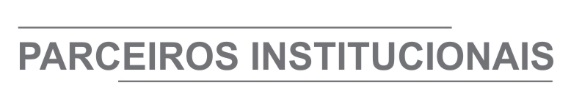 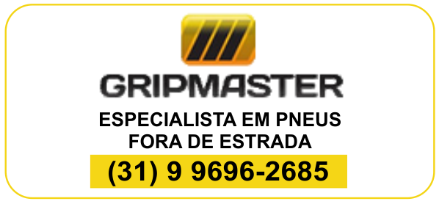 
ÓRGÃO LICITANTE: SMOBIEDITAL: ABERTURA DE LICITAÇÃO SMOBI 020/2021-RDC PROCESSO Nº 01-035.197/21-69Endereço: Rua dos Guajajaras, 1107 – 14° andar - Centro, Belo Horizonte - MG, 30180-105Informações: Telefone: (31) 3277-8102 - (31) 3277-5020 - Sites: www.licitacoes.caixa.gov.br e www.pbh.gov.br E-mail cpl.sudecap@pbh.gov.br Endereço: Rua dos Guajajaras, 1107 – 14° andar - Centro, Belo Horizonte - MG, 30180-105Informações: Telefone: (31) 3277-8102 - (31) 3277-5020 - Sites: www.licitacoes.caixa.gov.br e www.pbh.gov.br E-mail cpl.sudecap@pbh.gov.br OBJETO: SERVIÇOS DE RESTAURAÇÃO, RECUPERAÇÃO E MELHORAMENTO DE PAVIMENTOS EM DIVERSOS LOGRADOUROS NO MUNICÍPIO DE BELO HORIZONTE, CONFORME AS ESPECIFICAÇÕES CONTIDAS NO ANEXO I – PROJETO BÁSICO DA LICITAÇÃO E DEMAIS DOCUMENTOS QUE INTEGRAM ESTE EDITAL DE LICITAÇÃO. A LICITAÇÃO SERÁ DIVIDIDA EM 9 (NOVE) LOTES. MODALIDADE: REGIME DIFERENCIADO DE CONTRATAÇÕES PRESENCIAL. TIPO: MENOR PREÇO, AFERIDO DE FORMA GLOBAL. REGIME DE EXECUÇÃO: EMPREITADA POR PREÇO UNITÁRIO. ORÇAMENTO ESTIMADO: NÃO SIGILOSO DATA BASE: FEVEREIRO/2021 MODO DE DISPUTA: COMBINADO FECHADO/ABERTO. DATAS: RECEBIMENTO DAS PROPOSTAS: as propostas serão recebidas até às 09h00min do dia: Lote I - 13/07/2021; Lote II - 23/07/2021;Lote III - 04/08/2021;Lote IV -16/08/2021;Lote V - 26/08/2021;Lote VI -08/09/2021;Lote VII - 20/09/2021;Lote VIII - 30/09/2021;Lote IX - 13/10/2021.JULGAMENTO DAS PROPOSTAS: o julgamento das propostas ocorrerá a partir das 09h15min do dia: Lote I - 13/07/2021; Lote II - 23/07/2021; Lote III - 04/08/2021; Lote IV -16/08/2021; Lote V - 26/08/2021; Lote VI -08/09/2021;Lote VII - 20/09/2021; Lote VIII - 30/09/2021; Lote IX - 13/10/2021. RECEBIMENTO DOS DOCUMENTOS DE HABILITAÇÃO: APENAS DA LICITANTE VENCEDORA DE CADA LOTE, MEDIANTE CONVOCAÇÃO EM MEIO ELETRÔNICO. REFERÊNCIA DE TEMPO: HORÁRIO DE BRASÍLIA.VALORESVALORESValor Estimado da ObraCapital Social Igual ou SuperiorO PREÇO GLOBAL TETO DOS SERVIÇOS LICITADOS É DE R$ 163.736.041,85 Os valores globais máximos por lote, limitadores das propostas dos licitantes, são:Lote I GERMACS R$ 16.159.005,76 Lote II GERMAP R$ 23.121.546,14 Lote III GERMAO R$ 18.664.177,96 Lote IV GERMAB R$ 19.303.252,41 Lote V GERMANE R$ 20.394.022,27 Lote VI GERMANO R$ 19.778.729,98 Lote VII GERMAVN R$ 18.183.863,85 Lote VIII GERMAN R$ 14.199.277,27 Lote IX GERMAL R$ 13.932.166,21 Serão desclassificadas as propostas comerciais com preços globais acima destes valores.DOCUMENTO ARQUIVADO NA JUNTA COMERCIAL OU NO CARTÓRIO COMPETENTE DEMONSTRATIVO DE QUE A LICITANTE POSSUI PATRIMÔNIO LÍQUIDO, MÍNIMO DE:Correspondente a 10% do loteLote I – GERMACS - R$ 1.615.900,00 Lote II – GERMAP - R$ 2.312.154,00 Lote III – GERMAO - R$ 1.866.417,00  Lote IV – GERMAB - R$ 1.930.325,00  Lote V – GERMANE - R$ 2.039.402,00 Lote VI – GERMANO - R$ 1.977.872,00  Lote VII – GERMAVN - R$ 1.818.386,00  Lote VIII – GERMAN - R$ 1.419.927,00 Lote IX – GERMAL – R$ 1.393.216,00 CAPACIDADE TÉCNICA:Atestado (s) de capacidade técnico-profissional fornecido (s) por pessoa (s) jurídica (s) de direito público ou privado, devidamente registrado (s) na entidade profissional competente, de que o profissional, comprovadamente integrante do quadro permanente da licitante, executou, na qualidade de responsável técnico, serviços de pavimentação asfáltica em vias urbanas.CAPACIDADE TÉCNICA:Atestado (s) de capacidade técnico-profissional fornecido (s) por pessoa (s) jurídica (s) de direito público ou privado, devidamente registrado (s) na entidade profissional competente, de que o profissional, comprovadamente integrante do quadro permanente da licitante, executou, na qualidade de responsável técnico, serviços de pavimentação asfáltica em vias urbanas.CAPACIDADE OPERACIONAL: Atestado (s) de capacidade técnico-operacional fornecido (s) por pessoa (s) jurídica (s) de direito público ou privado, comprovando que a licitante executou diretamente serviços de pavimentação asfáltica em vias urbanas, e comprovar a execução das seguintes atividades relevantes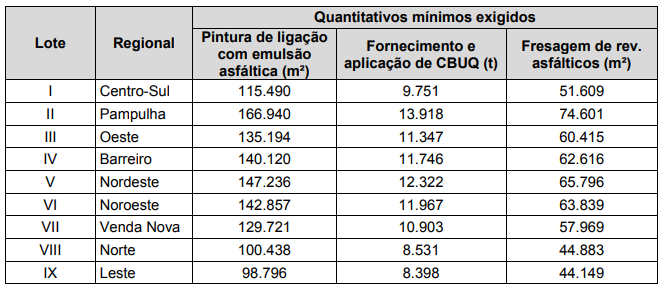 CAPACIDADE OPERACIONAL: Atestado (s) de capacidade técnico-operacional fornecido (s) por pessoa (s) jurídica (s) de direito público ou privado, comprovando que a licitante executou diretamente serviços de pavimentação asfáltica em vias urbanas, e comprovar a execução das seguintes atividades relevantesÍNDICES ECONÔMICOS: 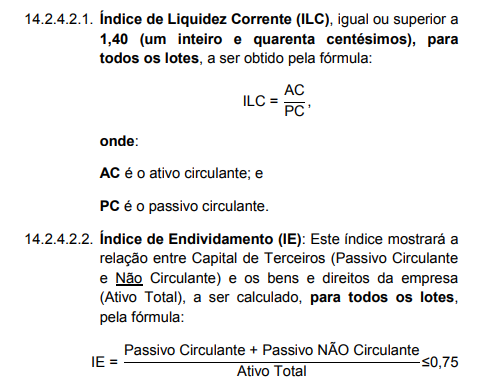 ÍNDICES ECONÔMICOS: OBSERVAÇÕES: OBTENÇÃO DO EDITAL: O edital e seus anexos encontram-se disponíveis para acesso dos interessados no site da PBH, no link licitações e editais (https://prefeitura.pbh.gov.br/licitacoes) e também na GERÊNCIA DE GESTÃO DE PROCESSOS - GEPRO-SD da Superintendência de Desenvolvimento da Capital - SUDECAP, localizada em Belo Horizonte na Rua dos Guajajaras, n° 1.107, Térreo, Lourdes, de segunda à sexta-feira, no horário de 9h às 12h e de 14h às 17h. As cópias poderão ser obtidas por meio digital, mediante o fornecimento de um DVD-R não utilizado, ou por cópia reprográfica, com o recolhimento do valor correspondente através de Guia de Arrecadação, ser calculado conforme a quantidade de folhas. CONSULTAS DE CARÁTER TÉCNICO OU LEGAL E IMPUGNAÇÕES: CONFORME ITEM 6 DO EDITAL. https://prefeitura.pbh.gov.br/obras-e-infraestrutura/licitacao/regime-diferenciado-de-contratacao-020-2021. OBSERVAÇÕES: OBTENÇÃO DO EDITAL: O edital e seus anexos encontram-se disponíveis para acesso dos interessados no site da PBH, no link licitações e editais (https://prefeitura.pbh.gov.br/licitacoes) e também na GERÊNCIA DE GESTÃO DE PROCESSOS - GEPRO-SD da Superintendência de Desenvolvimento da Capital - SUDECAP, localizada em Belo Horizonte na Rua dos Guajajaras, n° 1.107, Térreo, Lourdes, de segunda à sexta-feira, no horário de 9h às 12h e de 14h às 17h. As cópias poderão ser obtidas por meio digital, mediante o fornecimento de um DVD-R não utilizado, ou por cópia reprográfica, com o recolhimento do valor correspondente através de Guia de Arrecadação, ser calculado conforme a quantidade de folhas. CONSULTAS DE CARÁTER TÉCNICO OU LEGAL E IMPUGNAÇÕES: CONFORME ITEM 6 DO EDITAL. https://prefeitura.pbh.gov.br/obras-e-infraestrutura/licitacao/regime-diferenciado-de-contratacao-020-2021. ÓRGÃO LICITANTE: - SECRETARIA DE ESTADO DE INFRAESTRUTURA E MOBILIDADEAVISO DE CONSULTA PÚBLICA Nº 04/2021O Governo do Estado de Minas Gerais, por meio da Secretaria de Estado de Infraestrutura e Mobilidade – SEINFRA, comunica que realizará Consulta Pública pelo prazo de 45 (quarenta e cinco) dias, para colher sugestões e contribuições para o PROGRAMA DE CONCESSÕES RODOVIÁRIAS – LOTE 1: TRIÂNGULO MINEIRO e LOTE 2: POUSO ALEGRE - ITAJUBÁ. As informações sobre o projeto de concessão, bem como o formulário de modelo de questionamentos e o regulamento com a forma de participação na Consulta estarão disponíveis no site da SEINFRA (http://www.infraestrutura.mg.gov.br) e no site da Unidade de PPP do Estado de Minas Gerais (http://www.parcerias.mg.gov.br) a partir de 19/06/2021. As contribuições poderão ser encaminhadas no período entre 19/06/2021 e 03/08/2021. As datas e locais das audiências públicas serão publicados posteriormente. Fernando Scharlack Marcato Secretário de Estado de Infraestrutura e Mobilidade. O Governo do Estado de Minas Gerais, por meio da Secretaria de Estado de Infraestrutura e Mobilidade – SEINFRA, comunica que realizará Consulta Pública pelo prazo de 45 (quarenta e cinco) dias, para colher sugestões e contribuições para o PROGRAMA DE CONCESSÕES RODOVIÁRIAS – LOTE 1: TRIÂNGULO MINEIRO e LOTE 2: POUSO ALEGRE - ITAJUBÁ. As informações sobre o projeto de concessão, bem como o formulário de modelo de questionamentos e o regulamento com a forma de participação na Consulta estarão disponíveis no site da SEINFRA (http://www.infraestrutura.mg.gov.br) e no site da Unidade de PPP do Estado de Minas Gerais (http://www.parcerias.mg.gov.br) a partir de 19/06/2021. As contribuições poderão ser encaminhadas no período entre 19/06/2021 e 03/08/2021. As datas e locais das audiências públicas serão publicados posteriormente. Fernando Scharlack Marcato Secretário de Estado de Infraestrutura e Mobilidade. ÓRGÃO LICITANTE: BHTRANS - EMPRESA DE TRANSPORTES E TRÂNSITO DE BELO HORIZONTE S.A.EDITAL: PREGÃO ELETRÔNICO Nº 08/2021 – ADIAMENTOSINE DIEEDITAL: PREGÃO ELETRÔNICO Nº 08/2021 – ADIAMENTOSINE DIEEndereço: Av. Engenheiro Carlos Goulart, nº 900, Prédio 1, Bairro Buritis, Belo Horizonte – MG, CEP: 30.455-902.Telefone: (31) 3379-5591. E-mail: bhtrans.cpl@pbh.gov.br. SITE PARA REALIZAÇÃO DO RDC ELETRÔNICO: www.licitacoes-e.com.br – site de licitações do Banco do Brasil. DISPONIBILIZAÇÃO DO EDITAL E DIVULGAÇÃO DE INFORMAÇÕES: na Internet, nos sites: www.licitacoes-e.com.br e https://prefeitura.pbh.gov.br/licitacoes. Endereço: Av. Engenheiro Carlos Goulart, nº 900, Prédio 1, Bairro Buritis, Belo Horizonte – MG, CEP: 30.455-902.Telefone: (31) 3379-5591. E-mail: bhtrans.cpl@pbh.gov.br. SITE PARA REALIZAÇÃO DO RDC ELETRÔNICO: www.licitacoes-e.com.br – site de licitações do Banco do Brasil. DISPONIBILIZAÇÃO DO EDITAL E DIVULGAÇÃO DE INFORMAÇÕES: na Internet, nos sites: www.licitacoes-e.com.br e https://prefeitura.pbh.gov.br/licitacoes. Endereço: Av. Engenheiro Carlos Goulart, nº 900, Prédio 1, Bairro Buritis, Belo Horizonte – MG, CEP: 30.455-902.Telefone: (31) 3379-5591. E-mail: bhtrans.cpl@pbh.gov.br. SITE PARA REALIZAÇÃO DO RDC ELETRÔNICO: www.licitacoes-e.com.br – site de licitações do Banco do Brasil. DISPONIBILIZAÇÃO DO EDITAL E DIVULGAÇÃO DE INFORMAÇÕES: na Internet, nos sites: www.licitacoes-e.com.br e https://prefeitura.pbh.gov.br/licitacoes. OBJETO: CONTRATAÇÃO DE EMPRESA DE ENGENHARIA PARA PRESTAÇÃO DOS SERVIÇOS DE IMPLANTAÇÃO, MANUTENÇÃO CORRETIVA E PREVENTIVA DE PARQUE SEMAFÓRICO - CONTROLADORES, POSTES, GRUPOS FOCAIS, MÓDULOS LED, CABEAMENTO, NOBREAKS, INCLUÍDOS TODOS OS SEUS COMPONENTES E PERIFÉRICOS, LAÇOS DE DETECÇÃO VEICULAR VIRTUAIS, FÍSICOS E RESPECTIVAS CENTRAIS COMPUTADORIZADAS, CONTEMPLANDO O FORNECIMENTO DE MÃO DE OBRA, MATERIAIS, PEÇAS E SISTEMAS, INCLUSIVE OS RESPECTIVOS SOFTWARES DE OPERAÇÃO E MONITORAMENTO. A PREGOEIRA DA EMPRESA DE TRANSPORTES E TRÂNSITO DE BELO HORIZONTE S.A. – BHTRANS COMUNICA AOS INTERESSADOS QUE, EM VIRTUDE DE QUESTIONAMENTOS E IMPUGNAÇÕES APRESENTADOS AOS TERMOS DO EDITAL E DA NECESSIDADE DE PRAZO PARA AS RESPOSTAS ADEQUADAS ÀS SUAS ALEGAÇÕES, FICA ADIADA, SINE DIE, A REALIZAÇÃO DO PRESENTE CERTAME.OBJETO: CONTRATAÇÃO DE EMPRESA DE ENGENHARIA PARA PRESTAÇÃO DOS SERVIÇOS DE IMPLANTAÇÃO, MANUTENÇÃO CORRETIVA E PREVENTIVA DE PARQUE SEMAFÓRICO - CONTROLADORES, POSTES, GRUPOS FOCAIS, MÓDULOS LED, CABEAMENTO, NOBREAKS, INCLUÍDOS TODOS OS SEUS COMPONENTES E PERIFÉRICOS, LAÇOS DE DETECÇÃO VEICULAR VIRTUAIS, FÍSICOS E RESPECTIVAS CENTRAIS COMPUTADORIZADAS, CONTEMPLANDO O FORNECIMENTO DE MÃO DE OBRA, MATERIAIS, PEÇAS E SISTEMAS, INCLUSIVE OS RESPECTIVOS SOFTWARES DE OPERAÇÃO E MONITORAMENTO. A PREGOEIRA DA EMPRESA DE TRANSPORTES E TRÂNSITO DE BELO HORIZONTE S.A. – BHTRANS COMUNICA AOS INTERESSADOS QUE, EM VIRTUDE DE QUESTIONAMENTOS E IMPUGNAÇÕES APRESENTADOS AOS TERMOS DO EDITAL E DA NECESSIDADE DE PRAZO PARA AS RESPOSTAS ADEQUADAS ÀS SUAS ALEGAÇÕES, FICA ADIADA, SINE DIE, A REALIZAÇÃO DO PRESENTE CERTAME.DATAS: Abertura das Propostas: no dia 22/06/2021 às 09 horas. Início da Fase de Disputas de Preços (lances): no dia 22/06/2021 às 09 horas e 30 minutos. OBSERVAÇÕES: O Edital estará disponível na Internet (www.pbh.gov.br e www.licitacoes-e.com.br). As empresas do ramo, interessadas, poderão retirar cópia reprográfica do Edital na CPL – BHTRANS, mediante agendamento prévio, no endereço situado à Av. Engenheiro Carlos Goulart, n.º 900, Prédio 1, Bairro Buritis, Belo Horizonte/MG, mediante comprovação de pagamento de Guia a ser emitida pela BHTRANS no valor de R$ 92,96 (noventa e dois reais e noventa e seis centavos). Ressaltamos que, a fim de adequar a nossa rotina de trabalho às recomendações das autoridades de saúde visando diminuir a propagação da Covid-19, a CPL está desempenhando as suas atividades em regime de teletrabalho (home office). Sendo assim, caso seja necessário obter vistas do processo, gentileza agendar, com antecedência, um horário para atendimento por meio do e-mail: bhtrans.cpl@pbh.gov.br ou telefone: (31) 3379-5591. ÓRGÃO LICITANTE: - TRIBUNAL DE JUSTIÇA DO ESTADO DE MINAS GERAISÓRGÃO LICITANTE: - TRIBUNAL DE JUSTIÇA DO ESTADO DE MINAS GERAISEDITAL: EDITAL Nº 77/2021 EDITAL: EDITAL Nº 77/2021 EDITAL: EDITAL Nº 77/2021 Endereço: Rua Gonçalves Dias, 1260 – Funcionários – Belo Horizonte/MG.Informações: Telefone: (31) 3249-8033 e 3249-8034. E-mail licit@tjmg.jus.br. Endereço: Rua Gonçalves Dias, 1260 – Funcionários – Belo Horizonte/MG.Informações: Telefone: (31) 3249-8033 e 3249-8034. E-mail licit@tjmg.jus.br. Endereço: Rua Gonçalves Dias, 1260 – Funcionários – Belo Horizonte/MG.Informações: Telefone: (31) 3249-8033 e 3249-8034. E-mail licit@tjmg.jus.br. Endereço: Rua Gonçalves Dias, 1260 – Funcionários – Belo Horizonte/MG.Informações: Telefone: (31) 3249-8033 e 3249-8034. E-mail licit@tjmg.jus.br. Endereço: Rua Gonçalves Dias, 1260 – Funcionários – Belo Horizonte/MG.Informações: Telefone: (31) 3249-8033 e 3249-8034. E-mail licit@tjmg.jus.br. MODALIDADE: CONCORRÊNCIA - REGIME DE EXECUÇÃO: EMPREITADA POR PREÇO GLOBAL - TIPO: MENOR PREÇO RETOMADA DA OBRA DE CONSTRUÇÃO DO NOVO PRÉDIO DO FÓRUM DA COMARCA DE ELÓI MENDES, CONFORME PROJETO BÁSICO E DEMAIS ANEXOS, PARTES INTEGRANTES E INSEPARÁVEIS DESTE EDITAL.MODALIDADE: CONCORRÊNCIA - REGIME DE EXECUÇÃO: EMPREITADA POR PREÇO GLOBAL - TIPO: MENOR PREÇO RETOMADA DA OBRA DE CONSTRUÇÃO DO NOVO PRÉDIO DO FÓRUM DA COMARCA DE ELÓI MENDES, CONFORME PROJETO BÁSICO E DEMAIS ANEXOS, PARTES INTEGRANTES E INSEPARÁVEIS DESTE EDITAL.DATAS:Data para Entrega dos Envelopes: 20/07/21 às 17:00Data Abertura dos envelopes: 21/07/21 às 09:00Visita: - agendamento prévio com a Administração de cada Fórum. Prazo de Execução: 270 dias.DATAS:Data para Entrega dos Envelopes: 20/07/21 às 17:00Data Abertura dos envelopes: 21/07/21 às 09:00Visita: - agendamento prévio com a Administração de cada Fórum. Prazo de Execução: 270 dias.DATAS:Data para Entrega dos Envelopes: 20/07/21 às 17:00Data Abertura dos envelopes: 21/07/21 às 09:00Visita: - agendamento prévio com a Administração de cada Fórum. Prazo de Execução: 270 dias.VALORESVALORESVALORESVALORESVALORESValor Estimado da ObraCapital Social Capital Social Garantia de PropostaValor do EditalR$ 8.513.755,41R$ -R$ -R$ -R$ -CAPACIDADE TÉCNICA: 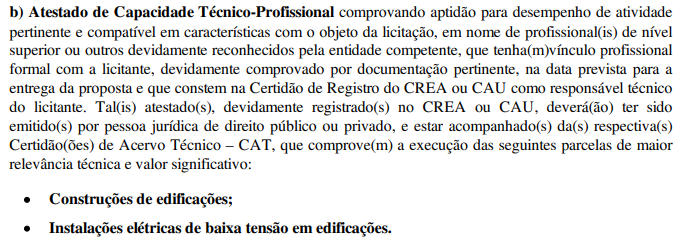 CAPACIDADE TÉCNICA: CAPACIDADE TÉCNICA: CAPACIDADE TÉCNICA: CAPACIDADE TÉCNICA: CAPACIDADE OPERACIONAL: 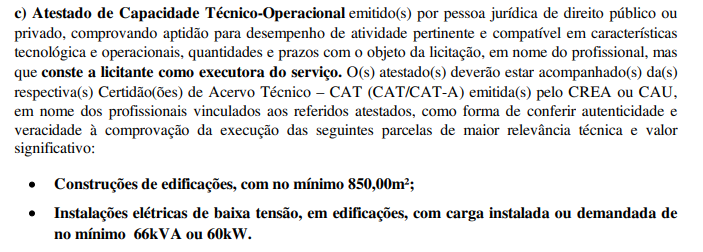 CAPACIDADE OPERACIONAL: CAPACIDADE OPERACIONAL: CAPACIDADE OPERACIONAL: CAPACIDADE OPERACIONAL:  ÍNDICES ECONÔMICOS:  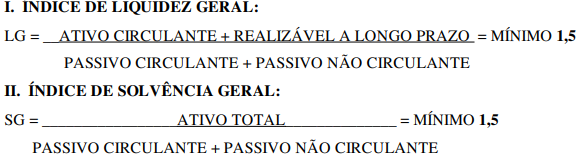 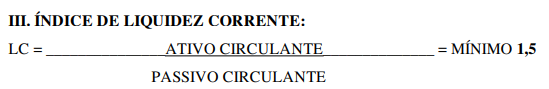  ÍNDICES ECONÔMICOS:   ÍNDICES ECONÔMICOS:   ÍNDICES ECONÔMICOS:   ÍNDICES ECONÔMICOS:  OBS.: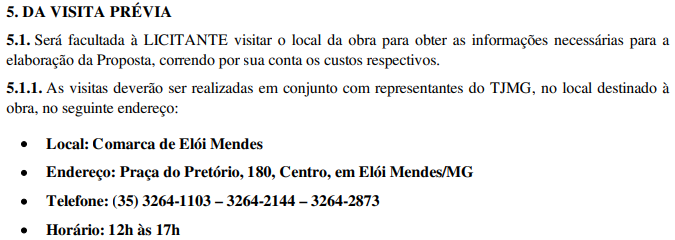 Clique aqui para obter informações do edital. OBS.:Clique aqui para obter informações do edital. OBS.:Clique aqui para obter informações do edital. OBS.:Clique aqui para obter informações do edital. OBS.:Clique aqui para obter informações do edital. 